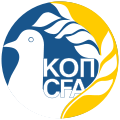 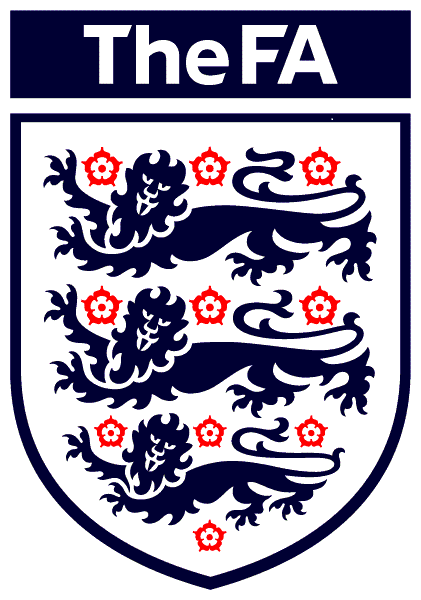 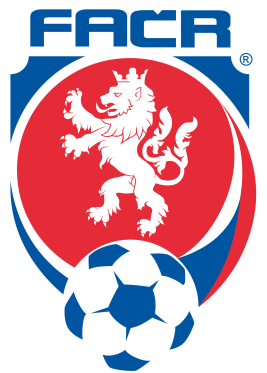 Mezistátní přátelská utkání U21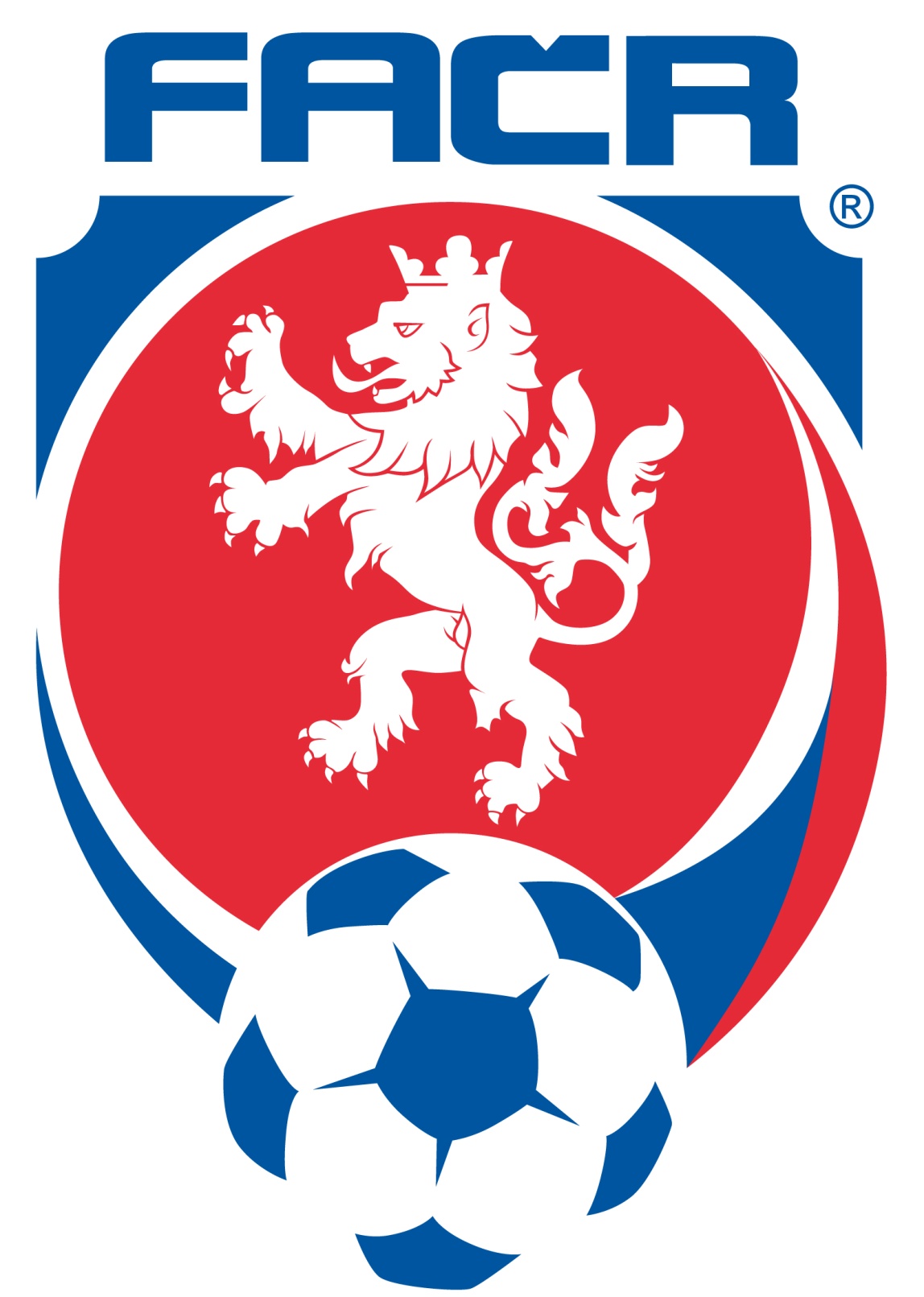 KYPR  – ČESKÁ REPUBLIKA 15. 11. 2013 - 14:30 hod.  (místní čas)PARALIMNIKYPRANGLIE – ČESKÁ REPUBLIKA19. 11. 2013 - 18:00 hod. (místní čas)WOKINGANGLIEProgram ČR U21Pondělí, 11.11. 2013  15:00		sraz TC AC Sparta Praha	15:30		trénink - TC AC Sparta PrahaÚterý, 12.11.2013 10:15		trénink – TC AC Sparta Praha15:30		trénink – TC AC Sparta Praha17:30		regeneraceStředa, 13.11.2013 09:30		odjezd na letiště11:45		odlet Kypr17:40		přílet Kypr19:30		tréninkČtvrtek, 14.11.201315:30				oficiální trénink Pátek, 15.11.2013 10:00				trénink (procházka)14:30				utkání Kypr U21 – ČR U21, stadion Tasos Markou				ParalimniSobota, 16.11.2013 11:00				trénink12:30				regeneraceNeděle, 17.11.2013 11:00				trénink 17:30				odjezd na letiště19:40				odlet Londýn22:45				přílet LondýnPondělí, 18.11.2013 17:00				oficiální trénink Úterý, 19.11.2013 10:30				trénink (procházka)18:00				utkání Anglie U21 – ČR U21, WokingStředa, 20.11.2013 08:30				odjezd na letiště11:00				odlet Praha14:00				přílet PrahaUbytování                     Hotel Chateua St. Havel****							mob.: +420 602 604 015Před nádražím 1/6					140 00 Praha 4 – Krč				www.chateauhotel.cz							 E Hotel Spa and Resort Cyprus****1 Faros Road						Perivolia 7560					LarnacaKyprLegacy Thatcher´s Hotel****Guildford Rd East Horsley				LeatherheadSurrey KT24 6TB Velká Británie